ПредисловиеРоль Сектора радиосвязи заключается в обеспечении рационального, справедливого, эффективного и экономичного использования радиочастотного спектра всеми службами радиосвязи, включая спутниковые службы, и проведении в неограниченном частотном диапазоне исследований, на основании которых принимаются Рекомендации.Всемирные и региональные конференции радиосвязи и ассамблеи радиосвязи при поддержке исследовательских комиссий выполняют регламентарную и политическую функции Сектора радиосвязи. Политика в области прав интеллектуальной собственности (ПИС)Политика МСЭ-R в области ПИС излагается в общей патентной политике МСЭ-Т/МСЭ-R/ИСО/МЭК, упоминаемой в Резолюции МСЭ-R 1. Формы, которые владельцам патентов следует использовать для представления патентных заявлений и деклараций о лицензировании, представлены по адресу: http://www.itu.int/ITU-R/go/patents/en, где также содержатся Руководящие принципы по выполнению общей патентной политики МСЭ-Т/МСЭ-R/ИСО/МЭК и база данных патентной информации МСЭ-R.Электронная публикация
Женева, 2020 г. ITU 2020Все права сохранены. Ни одна из частей данной публикации не может быть воспроизведена с помощью каких бы то ни было средств без предварительного письменного разрешения МСЭ.РЕКОМЕНДАЦИЯ  МСЭ-R  P.841-6Преобразование годовой статистики в статистику наихудшего месяца(Вопрос МСЭ-R 201/3)(1992-1999-2001-2003-2005-2016-2019)Сфера примененияВ настоящей Рекомендации представлены методы преобразования годовых процентов времени превышения в процент превышения времени худшего месяца для параметров, относящихся к распространению радиоволн. Ключевые словаСтатистика худшего месяца, годовая статистика, метод преобразованияАссамблея радиосвязи МСЭ,учитывая, a)	что статистические данные, описывающие явления распространения радиоволн и необходимые при проектировании систем радиосвязи, относятся к наихудшему месяцу как к контрольному периоду времени;b)	что концепция наихудшего месяца определена в Рекомендации МСЭ-R P.581;с)	что многие радиометеорологические данные и методы прогнозирования распространения радиоволн описываются "долгосрочным среднегодовым" распределением, которое принимается за эталонную статистику;d)	что, следовательно, существует необходимость в методе, который позволил бы преобразовать "годовую" статистику в статистику "наихудшего месяца",рекомендует, 1	в случае отсутствия месячной статистики использовать для преобразования среднегодового процента времени превышения в среднегодовой процент времени превышения для наихудшего месяца метод, описанный в Приложении 1.Приложение 11	Среднегодовой процент времени превышения для наихудшего месяца, pw, рассчитывается по среднегодовому проценту времени превышения, p, с помощью коэффициента преобразования Q:		pw  Q p,	(1)где 1  Q  12, а обе величины p и pw относятся к одному и тому же пороговому уровню.2	Q является двухпараметрической (Q1, ) функцией от p (%):		(2)3	Расчет среднегодового процента времени превышения по данному значению среднегодового процента времени превышения для наихудшего месяца производится с помощью обратного соотношения:		p  pw / Q,	(3)а зависимость Q от pw можно легко вывести из приведенной выше зависимости Q от p. Результирующее соотношение при 12 p0  pw(%)  Q1 3(1–β) будет следующим ( p0  (Q1/12)1/β):			(4)4	Для целей глобального планирования следует использовать следующие значения параметров Q1 и :		Q1  2,85,     0,13(см. рисунок 1). Это ведет к следующему соотношению p и pw:			(5)при 1,9  10–4  pw(%)  7,8.Рисунок 1Сплошная линия: зависимость Q от р при значениях параметров Q = 2,85 и β = 0,13; 
пунктирная линия: теоретическая верхняя граница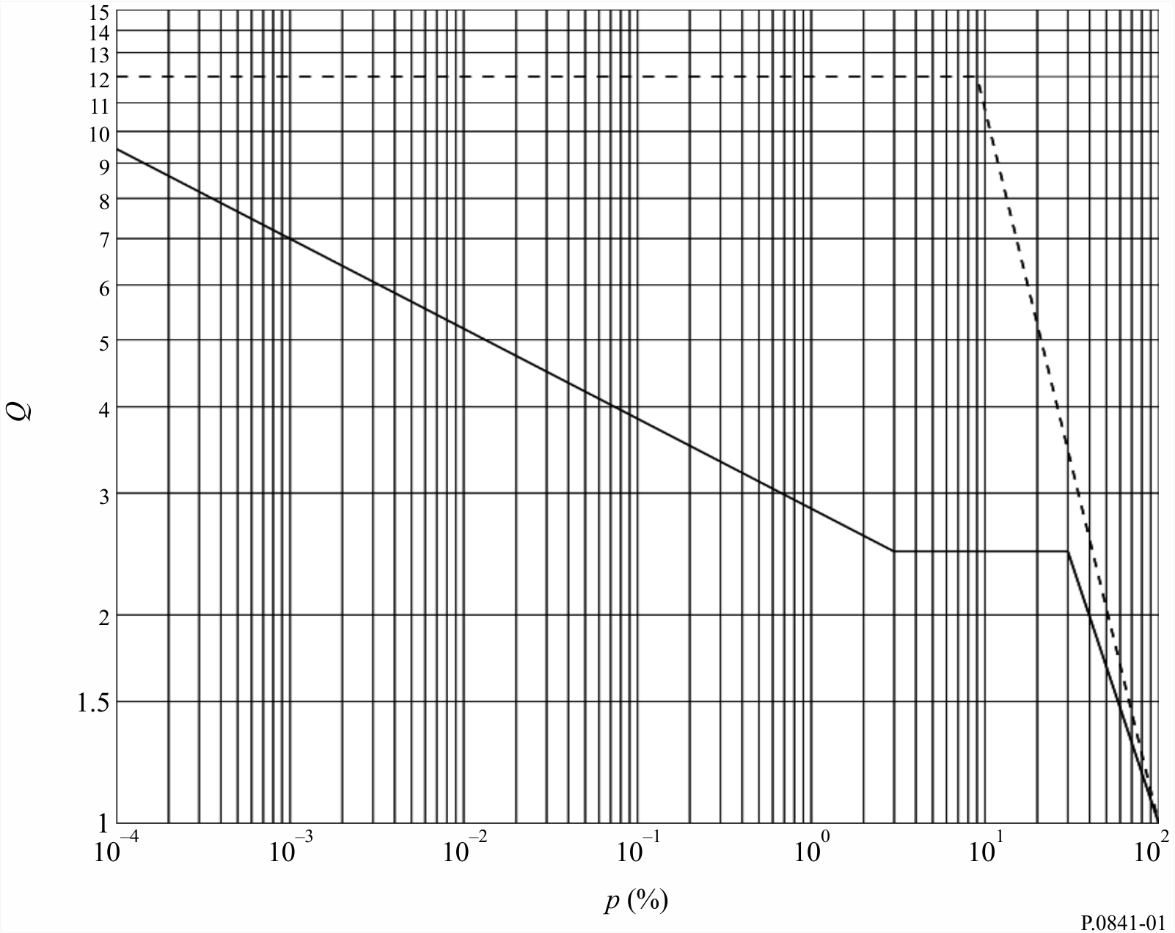 В случае применения глобальных данных об интенсивности дождей для параметров Q1 и должны использоваться следующие значения:Q1 = 2,82,  = 0,15 для тропических, субтропических и умеренных климатических регионов с частыми дождями, Q1 = 4,48,  = 0,11 для засушливых умеренных регионов, полярных регионов и регионов пустынь (см. рисунок 2). Это приводит к следующему соотношению p и pw:		 ,	(6)где 7,7 × 10–4 < pw(%) < 7,17 для тропических, субтропических и умеренных климатических регионов с частыми дождями:		 ,	(7)где 1,5 × 10–3 < pw(%) < 11,91 для засушливых умеренных регионов, полярных регионов и регионов пустынь.Рисунок 2Пример зависимости Q от р при значениях параметров субрегионов мира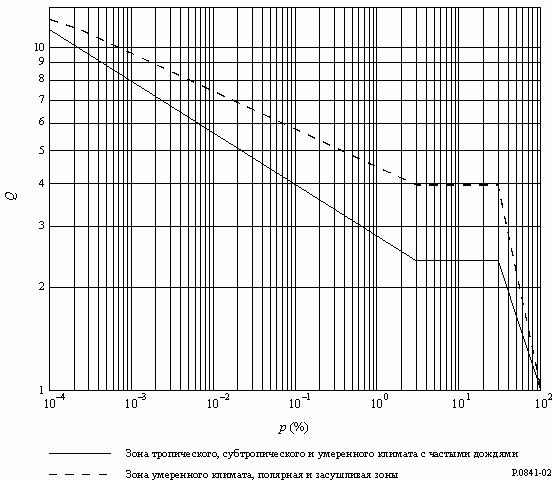 5	Для более точных расчетов следует в соответствующих случаях использовать приведенные в таблице 1 значения Q1 и  для различных климатических зон и условий распространения.6	Для загоризонтных трасс, проходящих над сушей и морем, значения  и Q1 рассчитываются по соответствующим значениям для морских и сухопутных трасс, приведенным в таблице 1, где Ns – местное значение рефракции вблизи поверхности Земли в общем объеме тропосферного рассеяния.7	Входные данные об интенсивности дождя для Австралии основаны на измерениях в 6-минутных временных интервалах в 20 пунктах в течение периодов, продолжавшихся от 25 лет до 101 года. Примеры расположения мест измерений для каждого климатического региона в Австралии приведены в первом столбце таблицы 1. Входные данные об интенсивности дождя для Бразилии получены для измерений интенсивности дождя в девяти пунктах в течение 46-летнего периода с использованием дождемеров быстрого срабатывания.ТАБЛИЦА 1Значения β и Q1 для различных условий распространения и географических местТАБЛИЦА 1 (продолжение)Значения β и Q1 для различных условий распространения и географических местТАБЛИЦА 1 (окончание)Значения β и Q1 для различных условий распространения и географических мест______________Рекомендация  МСЭ-R  P.841-6(08/2019)Преобразование годовой статистики в статистику наихудшего месяцаСерия PРаспространение радиоволнСерии Рекомендаций МСЭ-R(Представлены также в онлайновой форме по адресу: http://www.itu.int/publ/R-REC/en.)Серии Рекомендаций МСЭ-R(Представлены также в онлайновой форме по адресу: http://www.itu.int/publ/R-REC/en.)СерияНазваниеBOСпутниковое радиовещаниеBRЗапись для производства, архивирования и воспроизведения; пленки для телевиденияBSРадиовещательная служба (звуковая)BTРадиовещательная служба (телевизионная)FФиксированная службаMПодвижные службы, служба радиоопределения, любительская служба и относящиеся к ним спутниковые службыPРаспространение радиоволнRAРадиоастрономияRSСистемы дистанционного зондированияSФиксированная спутниковая службаSAКосмические применения и метеорологияSFСовместное использование частот и координация между системами фиксированной спутниковой службы и фиксированной службыSMУправление использованием спектраSNGСпутниковый сбор новостейTFПередача сигналов времени и эталонных частотVСловарь и связанные с ним вопросыПримечание. – Настоящая Рекомендация МСЭ-R утверждена на английском языке в соответствии с процедурой, изложенной в Резолюции МСЭ-R 1.Ослабление на наземных трассах в условиях дождяОслабление 
на наклонных трассах в условиях дождяИнтенсивность дождяМного-
лучевые трассыЗагори-зонтные сухопутныеЗагори-зонтные морскиеГлобальные0,13; 2,850,13; 2,850,13; 2,850,13; 
5,8–0,03exp
(Ns/75)0,13; 
5,8–0,03exp
(Ns/75)Тропические, субтропические и умеренные климатические регионы с частыми дождями0,15; 2,82Засушливые умеренные климатические регионы, полярные регионы и регионы пустынь0,11; 4,48Европа 
Северо-запад 0,13; 3,00,16; 3,10,13; 4,00,18; 3,3Европа 
Северо-запад
1,3 ГГц0,11; 4,9Европа 
Северо-запад
11 ГГц0,19; 3,7Европа
Средиземноморье0,14; 2,60,16; 3,1Европа 
Скандинавия0,15; 3,00,16; 3,80,12; 5,0Европа
Альпы0,15; 3,00,16; 3,8Европа
Польша0,18; 2,6Европа
Российская Федерация0,14; 3,6Европа
Соединенное Королевство
40 и 50 ГГц0,13; 2,54Конго0,25; 1,5Канада
Прерия и Север0,08; 4,3Ослабление на наземных трассах в условиях дождяОслабление на наклонных трассах в условиях дождяИнтенсивность дождяМного-лучевые трассыЗагори-зонтные сухопутныеЗагори-зонтные морскиеКанада
Побережье и Великие Озера0,10; 2,7Канада
Центральные и горные районы0,13; 3,0Соединенные Штаты Америки
Виргиния0,15; 2,7Российская Федерация
Северный регион Европейской части0,10; 4,57Российская Федерация
Центральный и Западный регион Европейской части 0,16; 2,38Российская Федерация
Регион Средней Волги и Южный Урал0,10; 4,27Российская Федерация
Центральный степной и Южный регионы Европейской части0,15; 2,69Российская Федерация
Западно-Сибирский регион0,14; 3,72Российская Федерация
Среднесибирское плоскогорье и Якутия0,11; 5,04Российская Федерация
Юг Дальнего Востока0,13; 3,53Австралия
Умеренный климат/
побережье0,17; 2,65Австралия Субтропический климат/побережье 0,15; 3,15Ослабление на наземных трассах в условиях дождяОслабление на наклонных трассах в условиях дождяИнтенсивность дождяМного-лучевые трассыЗагори-зонтные сухопутныеЗагори-зонтные морскиеАвстралия
Тропический/
засушливый климат 0,12; 4,35Бразилия Экваториальная зона0,13; 2,85Бразилия Тропическая морская зона0,21; 2,25Бразилия
Тропический внутренний район0,13; 3,00Бразилия Субтропическая зона0,13; 2,85Индонезия0,22; 1,7Япония
Токио0,20; 3,0Япония
Ямагути0,15; 4,0Япония
Касима0,15; 2,7Южная Корея0,12; 4,6Кыргызстан
Равнинные районы0,09; 5,95Кыргызстан
Горные районы0,10; 6,70Кыргызстан
Район побережья озера Иссык-Куль0,14; 4,73Китай 
Юг0,15; 3,12Китай 
Север0,13; 4,12Китай
Пустыня0,10; 5,40